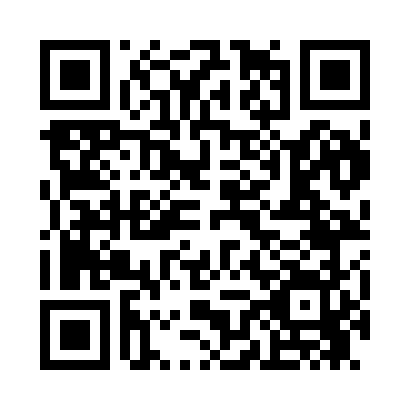 Prayer times for River Falls, Alabama, USAMon 1 Jul 2024 - Wed 31 Jul 2024High Latitude Method: Angle Based RulePrayer Calculation Method: Islamic Society of North AmericaAsar Calculation Method: ShafiPrayer times provided by https://www.salahtimes.comDateDayFajrSunriseDhuhrAsrMaghribIsha1Mon4:265:4612:504:297:559:142Tue4:265:4612:504:297:559:143Wed4:275:4612:514:307:559:144Thu4:275:4712:514:307:549:145Fri4:285:4712:514:307:549:146Sat4:295:4812:514:307:549:137Sun4:295:4812:514:307:549:138Mon4:305:4912:514:307:549:139Tue4:315:4912:524:317:539:1210Wed4:315:5012:524:317:539:1211Thu4:325:5012:524:317:539:1112Fri4:335:5112:524:317:539:1113Sat4:335:5212:524:317:529:1014Sun4:345:5212:524:317:529:1015Mon4:355:5312:524:327:529:0916Tue4:365:5312:524:327:519:0917Wed4:365:5412:524:327:519:0818Thu4:375:5412:524:327:509:0719Fri4:385:5512:534:327:509:0720Sat4:395:5612:534:327:499:0621Sun4:395:5612:534:327:499:0522Mon4:405:5712:534:327:489:0523Tue4:415:5712:534:327:489:0424Wed4:425:5812:534:327:479:0325Thu4:435:5912:534:327:469:0226Fri4:445:5912:534:327:469:0127Sat4:446:0012:534:327:459:0028Sun4:456:0112:534:327:449:0029Mon4:466:0112:534:327:448:5930Tue4:476:0212:534:327:438:5831Wed4:486:0212:534:327:428:57